Standardillustrierende Aufgaben veranschaulichen beispielhaft Standards für Lehrkräfte, Lernende und Eltern. Aufgabe und Material: Messdaten veranschaulichenBei der Reaktion von Salzsäure mit Natronlauge findet eine Neutralisation statt. Dabei wird Wärme frei. Die Temperatur des Reaktionsgemisches wurde jeweils nach Zugabe von 5 ml Salzsäure in Natronlauge gemessen. Anschließend wurden die Messergebnisse grafisch dargestellt.Nach Zugabe von 50 ml Salzsäure-Lösung ist die Neutralisation abgeschlossen. Der Äquivalenzpunkt ist erreicht.Aufgabe:Stelle diesen chemischen Sachverhalt in einer Reaktionsgleichung in Ionenschreibweise dar. LISUM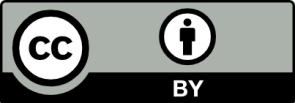 Erwartungshorizont:Nach Zugabe von 50 ml Salzsäure-Lösung ist die Neutralisation abgeschlossen. Der Äquivalenzpunkt ist erreicht.Stelle diesen chemischen Sachverhalt in einer Reaktionsgleichung in Ionenschreibweise dar.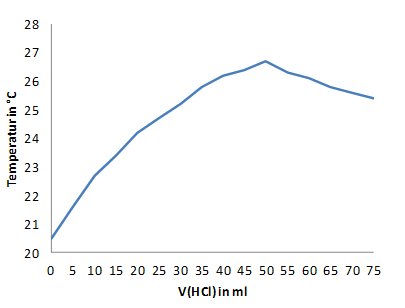 Na+(aq)  +  OH-(aq)  +  H3O+(aq)  +  Cl-(aq)    Na+(aq)  +  Cl-(aq)  +  2 H2O(l)oderNa+(aq)  +  OH-(aq)  +  H+(aq)  +  Cl-(aq)    Na+(aq)  +  Cl-(aq)  +   H2O(l) LISUM FachChemieChemieChemieKompetenzbereichKommunikationKommunikationKommunikationKompetenz zuInformationen weitergeben – Texte zu Sachverhalten produzierenInformationen weitergeben – Texte zu Sachverhalten produzierenInformationen weitergeben – Texte zu Sachverhalten produzierenNiveaustufe(n)E/FE/FE/FStandardDie Schülerinnen und Schüler können naturwissenschaftliche Sachverhalte mit geeigneten bildlichen, sprachlichen, symbolischen oder mathematischen Darstellungsformen veranschaulichen.Die Schülerinnen und Schüler können naturwissenschaftliche Sachverhalte mit geeigneten bildlichen, sprachlichen, symbolischen oder mathematischen Darstellungsformen veranschaulichen.Die Schülerinnen und Schüler können naturwissenschaftliche Sachverhalte mit geeigneten bildlichen, sprachlichen, symbolischen oder mathematischen Darstellungsformen veranschaulichen.ggf. ThemenfeldTF 8: Säuren und Laugen – echt ätzendTF 8: Säuren und Laugen – echt ätzendTF 8: Säuren und Laugen – echt ätzendggf. Bezug Basiscurriculum (BC) oder übergreifenden Themen (ÜT)---------ggf. Standard BC---------AufgabenformatAufgabenformatAufgabenformatAufgabenformatoffen:	offen:	halboffen:  x	geschlossen:	Erprobung im Unterricht:Erprobung im Unterricht:Erprobung im Unterricht:Erprobung im Unterricht:Datum Datum Jahrgangsstufe: Schulart: VerschlagwortungMessdaten, Neutralisation, ReaktionsgleichungMessdaten, Neutralisation, ReaktionsgleichungMessdaten, Neutralisation, Reaktionsgleichung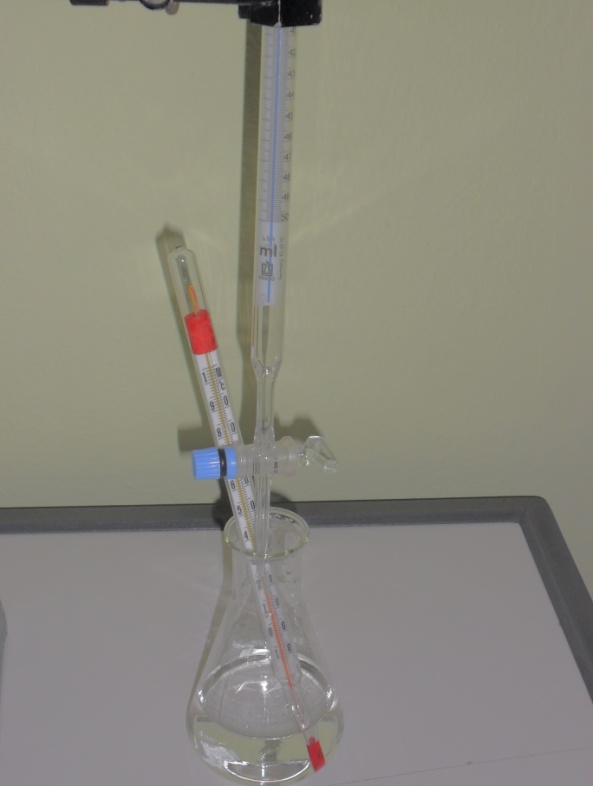 BüretteThermometerSalzsäureErlenmeyer-kolbenNatronlaugeBild: K. Fritsch (LISUM)